Открытый  урок по русскому языку в 8 классе.Здравствуйте, ребята. Садитесь. Как я к вам обратилась?- Ребята (обращение)Этот термин определяет тему нашего урокаТема урока: Обращение и знаки препинания при нём.Слайд №2Цель урока: повторим, что такое обращение, когда оно используется в речи и какие знаки препинания при нём ставятся. Задачи урока: Познавательные: повторение сведений об обращении, известных по курсу 5-7 класса,               изучение статьи учебника «Предложения с обращением», анализ предложений с обращениемВоспитательные: умение учащихся внимательно слушать и слышать других, принимая другие точки зренияРазвивающие: развивать логическое мышление, языковое чутьё, способность чувствовать красоту словаОборудование: мультимедиа, дидактический материал                                                                      Ход урока:Дорогие друзья! Чтобы научиться правильно употреблять обращения в речи, мы отправляемся в путешествие по стране Обращение. Наш маршрут проходит через скалистые горы, глубокое озеро. Преодолев все препятствия, мы остановимся на солнечной поляне. Путь будет трудным, но полезным. В рюкзаках – дидактический материал, который находится на ваших партах.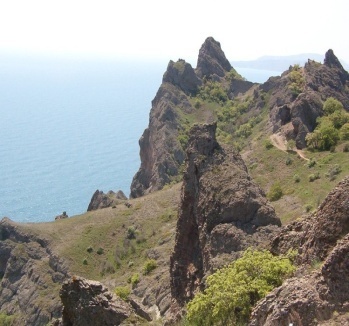 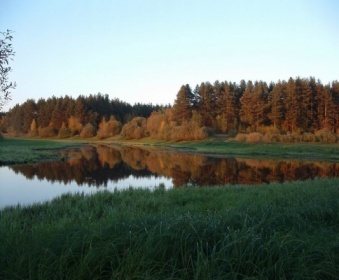 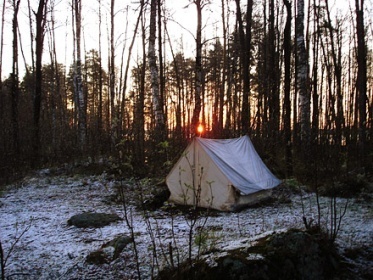 Ваша задача:Используя жетон (красный-5, синий-4, зелёный-3), оценить свою работу в конце урокаСамым трудным будет подъём в горы – это теоретический материал. Начинаем работу с учебником.Задание 1: Внимательно прочитайте информационный текст параграфа 28 на стр.117 и заполните (кратко) таблицу (таблица выдаётся учащимся)Слайд №3Проверка (по группам)- Чем можно дополнить последнюю графу таблицы (новое)?(Какую роль выполняет обращение: звательную, изобразительную, оценочную)Каким бы тяжёлым не был наш путь, часть его мы всё-таки преодолели.Слайд №4Задание 2:Запишите предложения, расставьте знаки препинания, определите, чем выражены обращения.Спой мне, иволга, песню пустынную, песню жизни моей. О тонкая берёза, что загляделась в пруд? Плачет где-то иволга, схоронясь в дупло.Берёза зелёные косы развесила с тонких ветвей. -Какой вывод можно сделать по данной записи? (Слова берёза, иволга выступают в роли подлежащего и обращения, обращение подчёркиваем двумя пунктирами, выражается существительным в именительном падеже)-Почему в предложении О тонкая берёза не отделяется О от обращения? (О является частицей, поэтому не отделяется от обращения)Слайд №5Повторили теорию, пополнили запас своих знаний. Спускаемся с горы, подходим к озеру. Располагаемся на отдых. Но не забываем о том, что наш маршрут продолжается. Мы сможем восстановить свои силы, если выполним следующее задание.Задание 1 (работа с перфокартами)-Какими могут быть обращения по составу? (распространённое, нераспространённое)Читаются предложения, учащиеся определяют распространённое (зелёный цвет) или нераспространённое (синий цвет) обращение, поместив их в перфокарту.Друзья мои, прекрасен наш союз. (распростр., зелёный)Товарищ, верь: взойдёт она, звезда пленительного счастья. (нераспр., синий)Ты помнишь, Алёша, дороги Смоленщины? (нераспр., синий)Провожающие, просим вас освободить вагоны. (нераспр., синий)Здравствуй, красавица Волга! (распр., зелёный)Привет тебе, мой край родной, с твоими тёмными лесами. (распр., зелёный)Проверить выполнение задания (поднять перфокарты).Молодцы, но у некоторых есть ошибки.-Чем выражено обращение в предложении Привет тебе,  мой край родной, с твоими тёмными лесами? (прилагательным в роли существительного). Провожающие, просим вас освободить вагоны. (причастием в роли существительного).Значит, обращение выражается не только существительным, но и прилагательным, и причастием в значении существительного.Физ.минутка.Слайд №6Чтобы переправиться через озеро, нам нужно выполнить ещё одно задание.Задание 2Обращение часто используется в диалоге, когда мы называем человека по имени, отчеству, фамилии. Но нельзя себе представить литературные произведения без обращения. Определите автора и название произведения. Составьте схемы предложений.Злой тоской удручена,К Муравью ползёт она:«Не оставь меня, кум милый…» («Стрекоза и Муравей»)  [    ,О]Соседка, перестань срамиться,-Ей шавка говорит,- тебе ль с Слоном водиться? («Слон и Моська»)         [О,  ]Стой, братцы, стой!- кричит Мартышка-                                                           Погодите!  («Квартет»)  [ ,О, ]Псари кричат: «Ахти, ребята, вор!» («Волк на псарне»)        [ ,О, ]Слайд №7 (схемы) Запишите понравившиеся вам строки из басни, подчеркните обращения двойным пунктиром (а почему двойным пунктиром?)Вот мы и на другом берегу озера. Теперь у нас настоящий отдых, но мы привыкли к порядку и не забываем о том, что наше путешествие  тематическое.Задание 1.Записать предложение, обозначить орфограммы, выделить обращения.Слайд №8Люблю тебя, Петра творенье,люблю твой строгий, стройный вид,Невы державное теченье,береговой её гранит.Составьте аналогичное предложение о Петербурге или вспомните из произведений.Индивидуальные задания. Трёхуровневая работа с текстом.Домашнее задание: творческое (выдаются карточки)Итог урока-Что нового узнали на уроке?-Как оценили свою работу? (показывают жетоны)-Ваше настроение на уроке?ЗнаюНовоеЗнаюНовоеО - слово или сочетание слов, называющее того, к кому обращаются с речью.Служит не только для привлечения внимания собеседника, но и для выражения отношения говорящего к собеседнику, а в письмах – к адресатуМожет быть распространённым или нераспространённымМожет быть выражено прилагательным или причастиемИмеет форму именительного падежаЗнаки препинания, которые используются в предложениях с обращением, являются выделениемМожет стоять в начале, в середине и в конце предложенияОбращение не отделяется запятой от стоящей перед ним частицы оВыделяется запятыми или восклицательным знаком